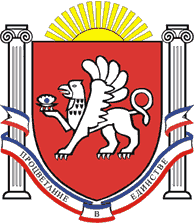 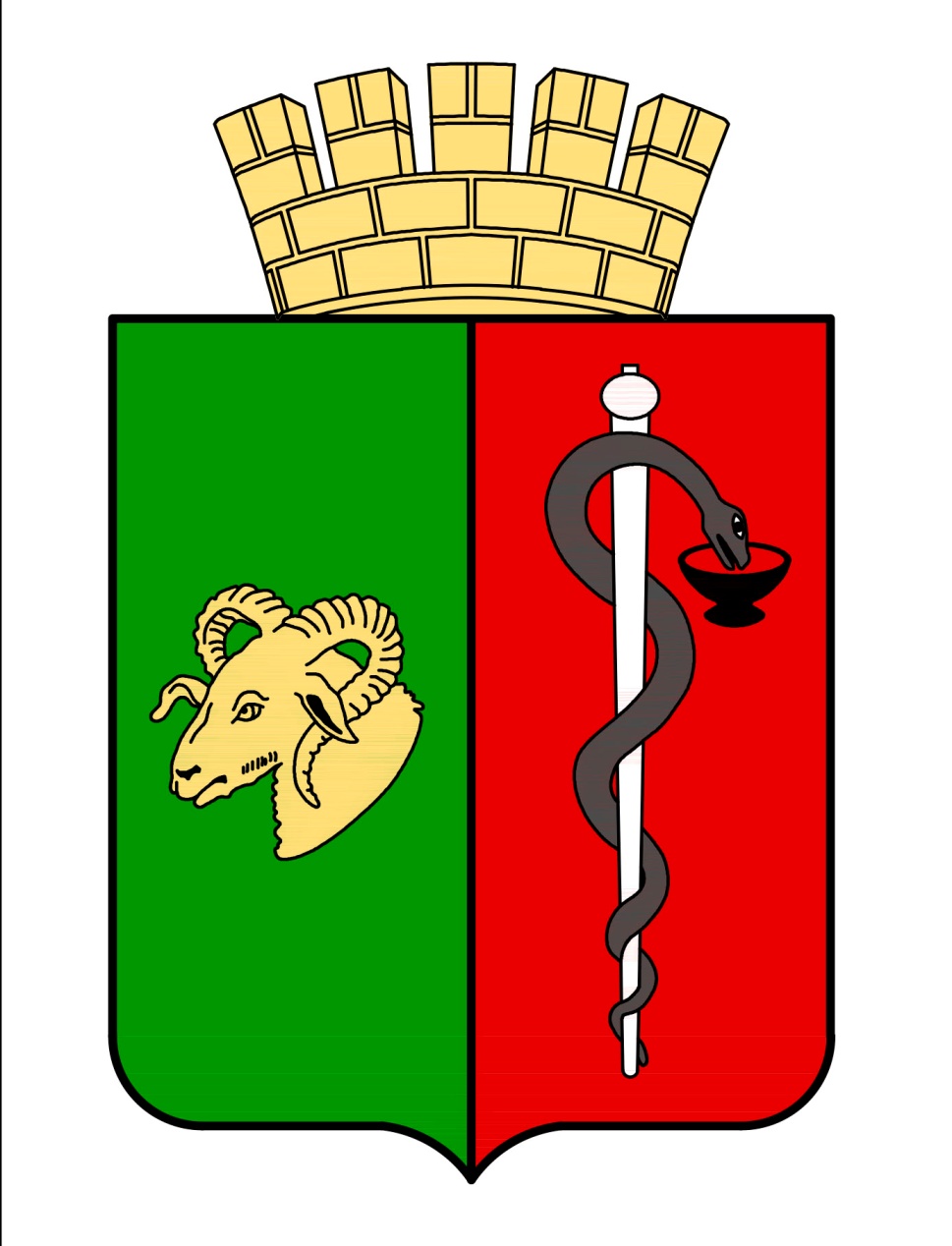 РЕСПУБЛИКА КРЫМЕВПАТОРИЙСКИЙ ГОРОДСКОЙ СОВЕТ
Р Е Ш Е Н И ЕII созыв      Сессия №5127.05.2022                                      г. Евпатория                                        № 2-51/5О присвоении звания «Почетный гражданин города Евпатории» Иванову В.И.В соответствии со ст. 35 Федерального закона от 06.10.2003 № 131-ФЗ "Об общих принципах организации местного самоуправления в Российской Федерации", ст. 27 Закона Республики Крым от 21.08.2014 №54-ЗРК  «Об основах местного самоуправления в Республике Крым», руководствуясь Уставом муниципального образования городской округ Евпатория Республики Крым, Положением о Почетном гражданине города Евпатории в новой редакции, утвержденным решением Евпаторийского городского совета Республики Крым от 10.12.2021 № 2-39/5, на основании представления Общественной комиссии по предварительному рассмотрению ходатайств о присвоении звания «Почетный гражданин города Евпатории» от 05.04.2022 №1, ходатайства трудового коллектива Войсковой части 81415 города Евпатории Республики Крым Министерства обороны Российской Федерации, -городской совет РЕШИЛ:1. За значительный вклад в развитие ракетно-космической отрасли присвоить звание «Почетный гражданин города Евпатории» Иванову Василию Ивановичу – ветерану космической отрасли, бывшему командиру войсковой части 81415 города Евпатории Республики Крым.2. Настоящее решение вступает в силу со дня принятия и подлежит обнародованию на официальном сайте Правительства Республики Крым – http://rk.gov.ru в разделе: муниципальные образования, подраздел – Евпатория, а также на официальном сайте муниципального образования городской округ Евпатория Республики Крым – http:// my-evp.ru в разделе Документы, подраздел – Документы городского совета в информационно-телекоммуникационной сети общего пользования.3. Контроль за исполнением настоящего решения возложить на комитет Евпаторийского городского совета Республики Крым по вопросам местного самоуправления, нормотворческой деятельности и регламента.ПредседательЕвпаторийского городского совета                                           	             Э.М. Леонова